Name: __________________________________________________________ Date: _______________________ Class: _______________Directions:  Fill out the chart about the first ten amendments, known as the Bill of Rights.AmendmentOfficial WritingWrite the amendment in your own wordsWhere do you see this today?Visual/Memory picture with titleAmendment 1Freedom of SpeechI can say whatever I want to sayFacebook, Twitter, newspapers, CNNProtest over Vietnam war 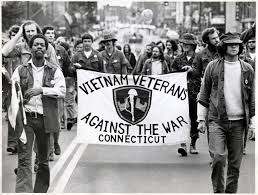 Freedom of Assembly/PetitionFreedom of ReligionFreedom of the PressAmendment 2The right to bare arms (carry/own a gun) and create a militia in times of need.Amendment 3The government cannot force your family to let soldiers to live in your home.Amendment 4Bans unreasonable searches and says police must obtain a search warrant from the judge ahead of timeAmendment 5- a jury must decide of there is enough evidence against you,- can’t be tried for the same crime twice- you don’t have to testify against yourself- You can’t be put in jail without a trial- the government cannot take your property without paying you for it.Amendment 6For people accused of a crime. – you have to be told what you are being arrested for – a speedy trial – a jury – challenge your accusers – right to a lawyerAmendment 7For civil courts (someone is suing someone else) – every person is allowed to have a trialAmendment 8Punishment, bail, and fines must be reasonable – not cruel or unusualAmendment 9People have rights other then those listed in the Constitution.  The government cannot interfere with them.  (You have the right to be happy)Amendment 10Congress cannot do anything other then what the Constitution says it can do.  All else is left up to the states or to the people.  (basically federalism)